2月　世界のおやつ　「すいとん」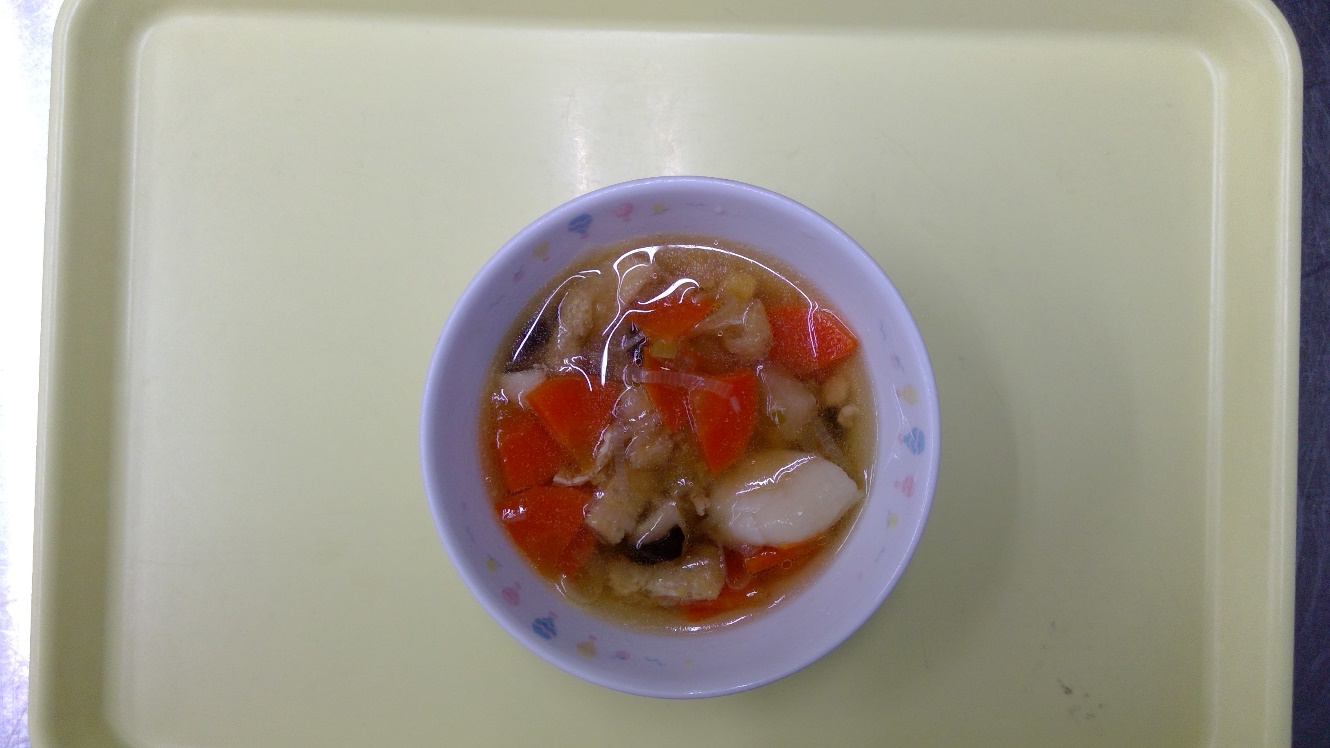 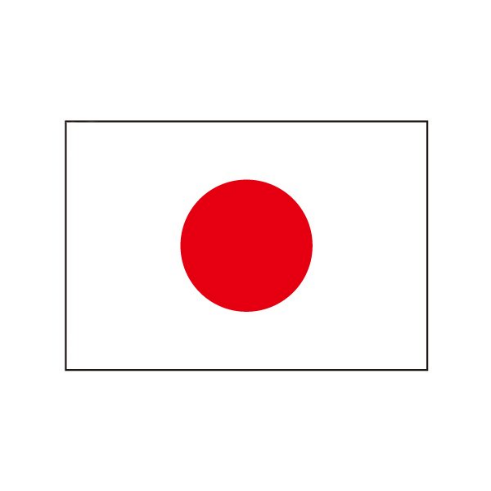 